基本信息基本信息 更新时间：2024-04-21 19:35  更新时间：2024-04-21 19:35  更新时间：2024-04-21 19:35  更新时间：2024-04-21 19:35 姓    名姓    名刘小川刘小川年    龄27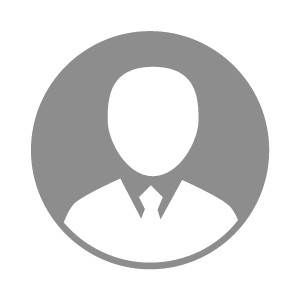 电    话电    话下载后可见下载后可见毕业院校贵州农业职业学院邮    箱邮    箱下载后可见下载后可见学    历大专住    址住    址贵州贵州期望月薪面议求职意向求职意向水产养殖技术员,淡水养殖专家,水产服务经理水产养殖技术员,淡水养殖专家,水产服务经理水产养殖技术员,淡水养殖专家,水产服务经理水产养殖技术员,淡水养殖专家,水产服务经理期望地区期望地区益阳市|湘潭市|长沙市益阳市|湘潭市|长沙市益阳市|湘潭市|长沙市益阳市|湘潭市|长沙市教育经历教育经历就读学校：贵州农业职业学院 就读学校：贵州农业职业学院 就读学校：贵州农业职业学院 就读学校：贵州农业职业学院 就读学校：贵州农业职业学院 就读学校：贵州农业职业学院 就读学校：贵州农业职业学院 工作经历工作经历工作单位：广东华农温氏畜牧股份有限公司连州分公司 工作单位：广东华农温氏畜牧股份有限公司连州分公司 工作单位：广东华农温氏畜牧股份有限公司连州分公司 工作单位：广东华农温氏畜牧股份有限公司连州分公司 工作单位：广东华农温氏畜牧股份有限公司连州分公司 工作单位：广东华农温氏畜牧股份有限公司连州分公司 工作单位：广东华农温氏畜牧股份有限公司连州分公司 自我评价自我评价其他特长其他特长